Администрация Городецкого муниципального района Нижегородской областимуниципальное образовательное учреждение дополнительного образования  детей«ЦЕНТР ВНЕШКОЛЬНОЙ РАБОТЫ «РОВЕСНИК»г. ЗаволжьеМетодическая разработка занятия с применением игровых технологий.Тема: «Весёлый экспресс».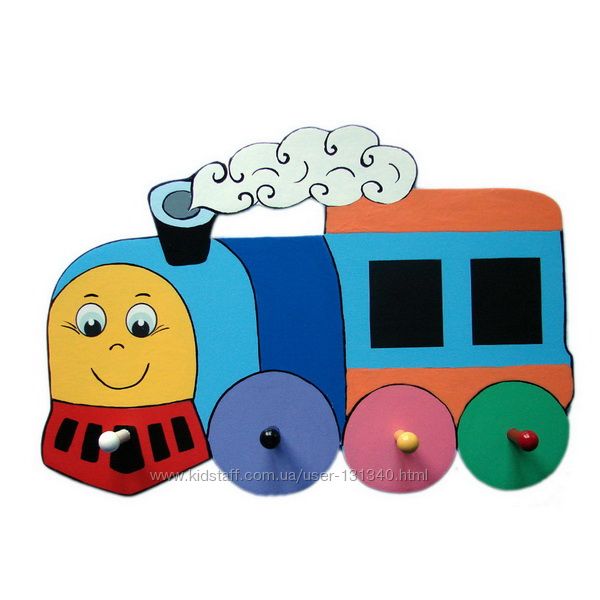 Разработала: педагог дополнительного образования  Ясникова Ольга Павловна.Творческое объединение:                        «Начальное техническое моделирование.2015гТема: «Весёлый экспресс».Форма проведения: с применением игровых технологий.Пояснительная записка:Практическое задание «Изготовление игрушки с подвижными элементами - лягушка» предназначена для обучающихся 7-8 лет, «Начальное техническое творчество», а также для проведения творческих мастерских.Методическая разработка может быть интересна учителям труда в школах, руководителям творческих объединений дополнительного образования, родителям, а также детям, любящим самостоятельно мастерить.Цель: Завершить работу, которую начали на предыдущем занятии.Задачи:- закрепить у детей умения работы с бумагой;- научить в игровой форме обращению с инструментами;- в игровой форме развивать смекалку, фантазию;- создать творческую атмосферу и установить контакт с каждый обучающимся.Материально-техническое обеспечение:  плакаты с нарисованным весёлым паровозиком, с названиями станций, с ребусами, вырезанные из самоклеющейся цветной бумаги буквы, воздушные шары; музыкальное сопровождение – фонограммы мелодий песен.Продолжительность мероприятия: 45 минут.Возраст детей: c  7-8 лет.Ход мероприятия       Здравствуйте, ребята!                                                                                     На прошлом занятии, мы с вами начали изготавливать игрушку с подвижными элементами - лягушка. И прежде, чем закончить работу, мы сегодня отправляемся с вами, в путешествие на «Весёлом экспрессе», с небольшими остановками, где ждут вас весёлые и интересные приключения. Ребята, а как мы с вами назовём наш поезд? Подумайте.                              Давайте назовём.  Быстрый. Вы согласны? Отлично.Итак, внимание, подъезжаем на 1-ю станцию: «ОТКАДАЙ-КА»     Я буду загадывать загадки и за правильный ответ давать фишки. Кто больше наберёт фишек, тот и будет машинистом нашего поезда и поведёт «Быстрый» до следующей станции, а также дадим право написать название на нашем поезде.Инструмент бывалый,                                 По деревянной речкеНе большой, не малый,                               Плывёт кораблик новый.У него полно забот,                                      Свивается в колечкиОн и режет и стрижёт.                                 Дымок его сосновый.                   (ножницы).                                                        (рубанок).Сам худ, голова с пуд,                                  Была телега у меня,                     (молоток).                                  Да только не было коня.Бьёт  Ермилку по затылку,                            И вдруг она заржала,Он не плачет,                                                  Заржала - побежалаТолько носик прячет.                                     Глядите побежала телега без коня!                         (гвоздь).                                                      (автомобиль).Обгоняя день и ночь                                     Словно рубанок землю строгаюВокруг земли бежит олень                           Делать дороги я помогаю                             Задевая звёзды рогом                                    Где новостройка – всюду вниманьеВ небе выбрал он дорогу                               Славной машине с труднымСлышен стук его копыт                                                                 названьем.Он – вселенной следопыт.                                                    (бульдозер).            (искусств.спутник земли).                  У песочных ям,Он в безбрежном океане                                 У горы крутой,Тучь касается крылом                                      Стоит великанРазвернётся                                                        С железной рукой.Под лучами отливает серебром.                                             (эксковатор).                                 (самолет)                            Железные избушки,                    Что за чудо синий дом,                                      Прицеплены друг к дружке.Окна светлые кругом.                                         Одна из них с трубой.Носит обувь из резины.                                      Ведёт всех за собой.А питается бензином.                                                                 ( поезд ).                            (автобус).Хорошо справились с заданием. Посмотрим, кто больше всех набрал фишек. Молодец, Миша, у нас есть буквы, из которых получается название поезда, приклей их. Отправляемся дальше.Звучит музыка. Машинист даёт гудок и поезд останавливается.Станция «УМНИКИ И УМНИЦЫ».     1-е задание: На столе разложены инструменты, которыми мы пользуемся на занятиях, желающий ребёнок с завязанными глазами должен назвать инструмент, который возьмёт в руки. Играем несколько раз.     2-е задание: На столе находится очень много разного транспорта. Ребята должны расставить машины по колоннам в соответствии с их назначением: грузовые, легковые, пассажирские, специальные. Молодцы. Едем дальше.Звучит музыка. Машинист даёт гудок и поезд останавливается.Станция «ВОЗДУШНЫЙ ШАР».Двум участникам вручаются воздушные шары, клей момент, цветная бумага. Детям предлагается надуть шары и пофантазировать, т.е. превратить эти шарики в героев своих любимых сказок, например: Бабу-ягу, Иванушку, Золотого петушка и т.д.А мы в это время, с остальными обучающимися поиграем. У нас есть несколько самолётов и мы будем их запускать. Чей же самолёт самый быстрый.     3-е задание: Ребусы – отгадай слово, которое зашифровано с помощью рисунков, фигур или знаков.                                                                            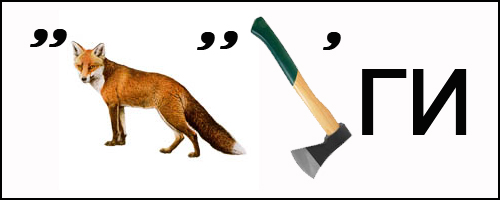 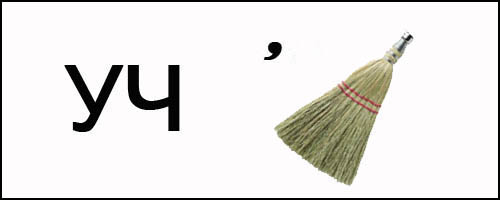 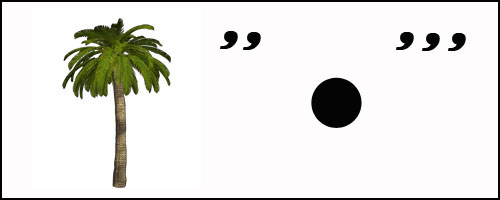 .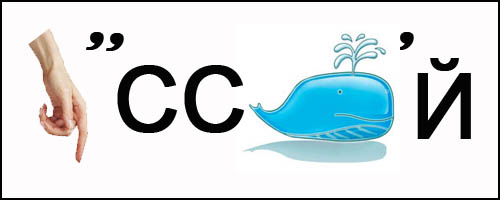 Едем дальше.Звучит музыка. Итак, мы подъезжаем к назначенному пункту под названием Станция «МАСТЕРСКАЯ – ФАНТАЗЁРОВ».На прошлом занятии мы с вами начали изготавливать игрушку с подвижными элементами - лягушка. А, что мы уже успели сделать?- взяли альбомный лист, обвели шаблоны лягушки;- раскрасили детали лягушки фломастерами.Сегодня мы продолжим нашу работу. Нам нужно вырезать все детали лягушки и соединить их с помощью цветной проволоки, чтобы ручки и ножки были подвижными. Затем мы все вместе на ватмане рисуем болото, где будут жить наши красивые лягушки. У детей развивается фантазия, эстетическое оформление композиции. Формируется художественный вкус.А теперь посмотрим, что же у нас получилось. Молодцы, ребята, очень весёлая и интересная композиция.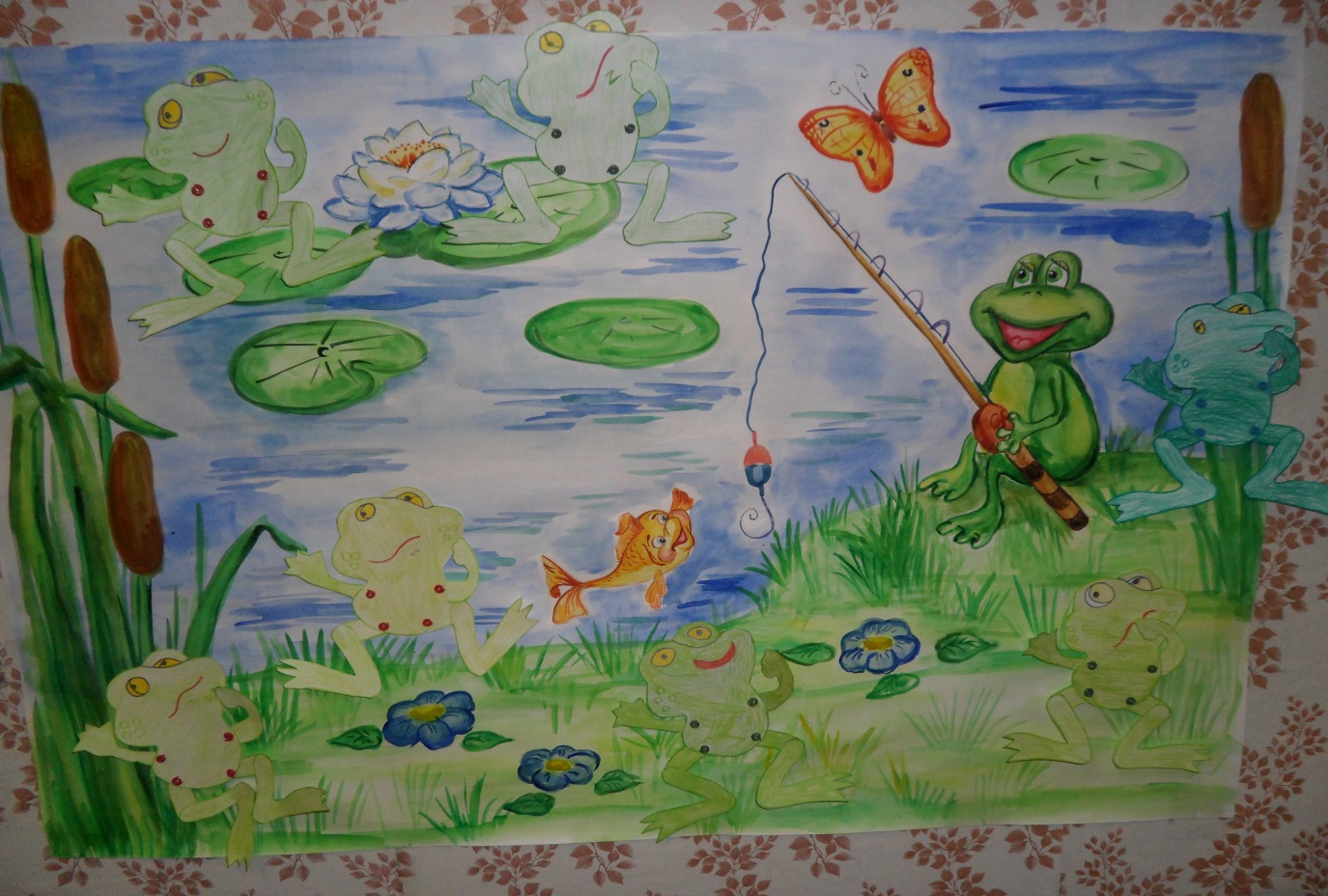 Я всеми вами очень довольна, вы хорошо поработали, молодцы. Занятие окончено, уберите за собой рабочие места. До свидания.Литература:Емельянов А.С. 300 вопросов и ответов по странам и континентам – Ярославль: «Академия развития», 1997. – 240 с.Кулагин М.А., Новоторцева Н.В. Развивающие игры для младших школьников. Кроссворды, викторины, головоломки. Популярное пособие для родителей и педагогов.- Ярославль: Академия развития: Академия Холдинг, 2000. – 224 с.